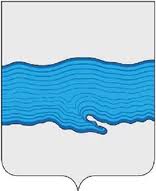 АДМИНИСТРАЦИЯ ПЛЕССКОГО ГОРОДСКОГО ПОСЕЛЕНИЯ  ПОСТАНОВЛЕНИЕ«05 » марта 2019г.                                                                                           № 24-Пг.ПлёсО внесении изменений в Постановление администрации Плёсскогогородского поселения от 04.09.2018г. № 105/1 «Об утверждениимуниципальной программы «Развитие культуры и сферы досуга в Плёсском городском поселении в 2019 –2021 гг.»        В соответствии со статьей 179 Бюджетного кодекса Российской Федерации,   постановлением главы администрации Плёсского городского поселения  от 05.08.2014 № 151 «Об утверждении Порядка разработки, реализации и оценки эффективности муниципальных программ Плёсского городского поселения»ПОСТАНОВЛЯЮ:1. Внести изменения в Постановление администрации Плёсского городского поселения от 04.09.2018г. № 105/1 «Об утверждении муниципальной программы « Развитие культуры и сферы досуга в Плёсском городском поселении в 2019 –2021 гг.»:1.1. В Приложение к постановлению Главы Плёсского городского поселения от  04 сентября 2018 № 105/1  в Паспорте программы Общий объем бюджетных ассигнований на 2019 год цифру «13090,79020» заменить цифрой «12924,18385», в том числе: - бюджет поселения: на 2019 год цифру «10538,33020» заменить цифрой «10382,52985», - областной бюджет: на 2019 год цифру «2552,46» заменить цифрой «2541,654».1.2. Таблицу раздела IV «Ресурсное обеспечение муниципальной программы» приложения 1 изложить в новой редакции (приложение № 1).1.3. Приложение № 1 к муниципальной программе «Развитие культуры и сферы досуга в Плёсском городском поселении в 2019 - 2021 годах» изложить в новой редакции (приложение № 2).1.4. Приложение № 2 к муниципальной программе «Развитие культуры и сферы досуга в Плёсском городском поселении в 2019 - 2021 годах» изложить в новой редакции (приложению № 3).2. Разместить данное постановление на официальном сайте Администрации Плёсского городского поселения и опубликовать в информационном бюллетене «Вестник Совета и администрации Плёсского городского поселения». 3. Контроль за исполнением настоящего постановления возложить на ведущего специалиста по социальным вопросам, культуре и торговле. 4. Настоящее постановление вступает в силу после его официального опубликования.ВРИП Главы Плёсского городского поселения                                                           Н.В.ЗахаровПриложение № 1к постановлению главы администрацииПлёсского городского поселения от 05 марта 2018 № 24-пIV.	Ресурсное обеспечение Программы.Объемы  финансирования  подпрограммы,  помеченные  знаком  "*",  подлежат  уточнению  по  мере формирования данных подпрограммы на соответствующие годы.Общий объем финансирования  программы на 2019-2021 гг. имеет справочный (прогнозный) характер.Приложение № 2к постановлению главы администрацииПлёсского городского поселения                                                                                                  от 05 марта 2018 № 24-пПодпрограмма 1 «Развитие культуры в Плёсском городском поселении»<*>  -  реализация  программы  предусматривает  привлечение  софинансирования за  счет  средств  федерального,  областного  бюджетов  и бюджета  Плёсского городского поселения,  объемы  которых  будут указаны в настоящей таблице после утверждения в установленном порядке распределения  соответствующих  субсидий  из  федерального  и  областного бюджетов.<**> - объемы  бюджетных  ассигнований  за  счет  средств  федерального  и областного бюджетов.<***> -  объемы  бюджетных  ассигнований  за  счет  средств  бюджета Плёсского городского поселения.  При   определении  лимитных обязательств,  для  реализации  мероприятий  программы,  уровеньсофинансирования  бюджета  Плёсского городского поселения  будет  определяться в каждом конкретном случае.Ресурсное обеспечение мероприятий подпрограммы                                                   (тыс.руб)Приложение  № 3 к постановлению главы администрацииПлёсского городского поселения                                                                                                  от 05 марта 2018 № 24-пПодпрограмма 2 «Развитие библиотечного обслуживания в Плёсском городском поселении»<*>  -  реализация  программы  предусматривает  привлечение  софинансирования за  счет  средств  федерального,  областного  бюджетов  и бюджета  Плёсского городского поселения,  объемы  которых  будут указаны в настоящей таблице после утверждения в установленном порядке распределения  соответствующих  субсидий  из  федерального  и  областного бюджетов.Ресурсное обеспечение мероприятий подпрограммы№ п/пНаименованиеподпрограммы/источникресурсного обеспеченияИсполнитель2019 годтыс. руб2020 годтыс. руб2021 годтыс. рубПрограмма, всегоМКУ КБО Плёсского городского поселения12924,1838510247,3567210247,35672Бюджетные ассигнованияМКУ КБО Плёсского городского поселения12924,1838510247,3567210247,35672- бюджет поселенияМКУ КБО Плёсского городского поселения10382,5298510247,3567210247,35672- областной бюджетМКУ КБО Плёсского городского поселения2541,654**0,00**0,00**- федеральный бюджетМКУ КБО Плёсского городского поселения1.Подпрограммы  - клубы*1.1.Подпрограмма «Развитие культуры в Плёсском городском поселении», всегоМКУ КБО Плёсского городского поселения10635,761188790,695308790,69530Бюджетные ассигнованияМКУ КБО Плёсского городского поселения10635,761188790,695308790,69530- бюджет поселенияМКУ КБО Плёсского городского поселения8883,419668790,695308790,69530- областной бюджетМКУ КБО Плёсского городского поселения1752,34152 **00- федеральный бюджетМКУ КБО Плёсского городского поселения1.2.Подпрограмма «Развитие библиотечной деятельности» - всегоМКУ КБО Плёсского городского поселения2288,513671456,661421456,66142Бюджетные ассигнованияМКУ КБО Плёсского городского поселения2288,513671456,661421456,66142- бюджет поселенияМКУ КБО Плёсского городского поселения1498,256191456,661421456,66142- областной бюджетМКУ КБО Плёсского городского поселения790,25748 **0,00**0,00**- федеральный бюджетМКУ КБО Плёсского городского поселенияНаименование подпрограммы Муниципальная программа «Развитие культуры и сферы досуга в Плёсском городском поселении в 2019 –2021 гг.» (Далее – Программа)Срок реализации подпрограммы2019-2021 годы                                             Заказчик муниципальной подпрограммыАдминистрация Плёсского городского поселения Приволжского района Ивановской области                                 Координатор муниципальной программыГлава Плёсского городского поселенияИсполнители программы   МКУ КБО Плёсского городского поселенияЦель муниципальной программы             Программа направлена на сохранение и дальнейшее развитие сети учреждений культуры Плёсского городского поселения, на реализацию их богатого творческого потенциала, что должно вовлечь в культурный процесс самые разные слои и группы населения. Оптимизация и модернизация культурной сферы городского поселения, ее творческое и технологическое совершенствование, повышение роли культуры и искусства в воспитании и в обеспечении досуга жителей. Задачи муниципальной программыСтимулирование самодеятельного художественного творчества населения и дальнейшее развитие культурно-досуговой деятельности учреждений сферы культуры Плёсского городского поселенияВоспитание гражданственности, патриотизма, национального взаимоуважения.Осуществление перехода муниципальных учреждений культуры на новые формы работы. Укрепление социальной защищенности работников учреждений культуры Плёсского городского поселения. Развитие материальной базы и технического перевооружения учреждений сферы культуры Плёсского городского поселенияОбъем       ресурсного обеспечения программы    Общий объем бюджетных ассигнований 2019 год –  10749,78728* тыс. рублей;2020 год −  8790,69530* тыс. рублей;2021год −  8790,69530* тыс. рублей; в том числе:- бюджет поселения:2019 год −  8883,41966*** тыс. рублей;2020 год –  8790,69530*** тыс. рублей;2021 год −  8790,69530*** тыс. рублей; - областной бюджет:2019 год – 1752,34152** тыс. рублей;2020 год – 0,0**тыс. рублей;2021 год – 0,0** тыс. рублей.Наименование  мероприятия (в разрезе районов и учреждений)Категория расходов (капита- льные вложенияСроки выполнения Государст- венный заказчик Под-программы – распоря-дитель бюджетных средств (исполнитель мероприятий)Потребность в финансовых ресурсах по годам реализации Подпрограммы, тыс. рублейПотребность в финансовых ресурсах по годам реализации Подпрограммы, тыс. рублейПотребность в финансовых ресурсах по годам реализации Подпрограммы, тыс. рублейПотребность в финансовых ресурсах по годам реализации Подпрограммы, тыс. рублейПотребность в финансовых ресурсах по годам реализации Подпрограммы, тыс. рублей201920202021         Всего по подпрограмме:         Всего по подпрограмме:         Всего по подпрограмме:         Всего по подпрограмме:Всего 10635,761188790,695308790,69530Областной бюджет1752,34152**00Местный бюджет 8883,419668790,695308790,69530Местный бюджет 8883,419668790,695308790,69530Внебюджетные средстваПрочие источники Всего 996,0996,0996,0      В том числе :Укрепление и развитие материально-технической базы  учреждений культуры:Приобретение канцелярских и     хозяйственных товаров ,материалов и ГСМ, приобретение основных с     средств (оргтехника, звук усилительная  и световая       В том числе :Укрепление и развитие материально-технической базы  учреждений культуры:Приобретение канцелярских и     хозяйственных товаров ,материалов и ГСМ, приобретение основных с     средств (оргтехника, звук усилительная  и световая       В том числе :Укрепление и развитие материально-технической базы  учреждений культуры:Приобретение канцелярских и     хозяйственных товаров ,материалов и ГСМ, приобретение основных с     средств (оргтехника, звук усилительная  и световая       В том числе :Укрепление и развитие материально-технической базы  учреждений культуры:Приобретение канцелярских и     хозяйственных товаров ,материалов и ГСМ, приобретение основных с     средств (оргтехника, звук усилительная  и световая Областной бюджет      В том числе :Укрепление и развитие материально-технической базы  учреждений культуры:Приобретение канцелярских и     хозяйственных товаров ,материалов и ГСМ, приобретение основных с     средств (оргтехника, звук усилительная  и световая       В том числе :Укрепление и развитие материально-технической базы  учреждений культуры:Приобретение канцелярских и     хозяйственных товаров ,материалов и ГСМ, приобретение основных с     средств (оргтехника, звук усилительная  и световая       В том числе :Укрепление и развитие материально-технической базы  учреждений культуры:Приобретение канцелярских и     хозяйственных товаров ,материалов и ГСМ, приобретение основных с     средств (оргтехника, звук усилительная  и световая       В том числе :Укрепление и развитие материально-технической базы  учреждений культуры:Приобретение канцелярских и     хозяйственных товаров ,материалов и ГСМ, приобретение основных с     средств (оргтехника, звук усилительная  и световая Местный бюджет996,0996,0996,0      В том числе :Укрепление и развитие материально-технической базы  учреждений культуры:Приобретение канцелярских и     хозяйственных товаров ,материалов и ГСМ, приобретение основных с     средств (оргтехника, звук усилительная  и световая       В том числе :Укрепление и развитие материально-технической базы  учреждений культуры:Приобретение канцелярских и     хозяйственных товаров ,материалов и ГСМ, приобретение основных с     средств (оргтехника, звук усилительная  и световая       В том числе :Укрепление и развитие материально-технической базы  учреждений культуры:Приобретение канцелярских и     хозяйственных товаров ,материалов и ГСМ, приобретение основных с     средств (оргтехника, звук усилительная  и световая       В том числе :Укрепление и развитие материально-технической базы  учреждений культуры:Приобретение канцелярских и     хозяйственных товаров ,материалов и ГСМ, приобретение основных с     средств (оргтехника, звук усилительная  и световая Внебюджетные средства      В том числе :Укрепление и развитие материально-технической базы  учреждений культуры:Приобретение канцелярских и     хозяйственных товаров ,материалов и ГСМ, приобретение основных с     средств (оргтехника, звук усилительная  и световая       В том числе :Укрепление и развитие материально-технической базы  учреждений культуры:Приобретение канцелярских и     хозяйственных товаров ,материалов и ГСМ, приобретение основных с     средств (оргтехника, звук усилительная  и световая       В том числе :Укрепление и развитие материально-технической базы  учреждений культуры:Приобретение канцелярских и     хозяйственных товаров ,материалов и ГСМ, приобретение основных с     средств (оргтехника, звук усилительная  и световая       В том числе :Укрепление и развитие материально-технической базы  учреждений культуры:Приобретение канцелярских и     хозяйственных товаров ,материалов и ГСМ, приобретение основных с     средств (оргтехника, звук усилительная  и световая Прочие источники       В том числе :Укрепление и развитие материально-технической базы  учреждений культуры:Приобретение канцелярских и     хозяйственных товаров ,материалов и ГСМ, приобретение основных с     средств (оргтехника, звук усилительная  и световая       В том числе :Укрепление и развитие материально-технической базы  учреждений культуры:Приобретение канцелярских и     хозяйственных товаров ,материалов и ГСМ, приобретение основных с     средств (оргтехника, звук усилительная  и световая       В том числе :Укрепление и развитие материально-технической базы  учреждений культуры:Приобретение канцелярских и     хозяйственных товаров ,материалов и ГСМ, приобретение основных с     средств (оргтехника, звук усилительная  и световая       В том числе :Укрепление и развитие материально-технической базы  учреждений культуры:Приобретение канцелярских и     хозяйственных товаров ,материалов и ГСМ, приобретение основных с     средств (оргтехника, звук усилительная  и световая аппаратура, мебель)аппаратура, мебель)аппаратура, мебель)аппаратура, мебель)аппаратура, мебель)аппаратура, мебель)аппаратура, мебель)аппаратура, мебель)Обеспечение услугами связи, пожарной и технической                                                              безопасность, санитарными и экологическими нормами .Обеспечение услугами связи, пожарной и технической                                                              безопасность, санитарными и экологическими нормами .Обеспечение услугами связи, пожарной и технической                                                              безопасность, санитарными и экологическими нормами .Обеспечение услугами связи, пожарной и технической                                                              безопасность, санитарными и экологическими нормами .Всего 328,251328,251328,251Обеспечение услугами связи, пожарной и технической                                                              безопасность, санитарными и экологическими нормами .Обеспечение услугами связи, пожарной и технической                                                              безопасность, санитарными и экологическими нормами .Обеспечение услугами связи, пожарной и технической                                                              безопасность, санитарными и экологическими нормами .Обеспечение услугами связи, пожарной и технической                                                              безопасность, санитарными и экологическими нормами .Областной бюджетОбеспечение услугами связи, пожарной и технической                                                              безопасность, санитарными и экологическими нормами .Обеспечение услугами связи, пожарной и технической                                                              безопасность, санитарными и экологическими нормами .Обеспечение услугами связи, пожарной и технической                                                              безопасность, санитарными и экологическими нормами .Обеспечение услугами связи, пожарной и технической                                                              безопасность, санитарными и экологическими нормами .Местный бюджет328,251328,251328,251Обеспечение услугами связи, пожарной и технической                                                              безопасность, санитарными и экологическими нормами .Обеспечение услугами связи, пожарной и технической                                                              безопасность, санитарными и экологическими нормами .Обеспечение услугами связи, пожарной и технической                                                              безопасность, санитарными и экологическими нормами .Обеспечение услугами связи, пожарной и технической                                                              безопасность, санитарными и экологическими нормами .Внебюджетные средстваОбеспечение услугами связи, пожарной и технической                                                              безопасность, санитарными и экологическими нормами .Обеспечение услугами связи, пожарной и технической                                                              безопасность, санитарными и экологическими нормами .Обеспечение услугами связи, пожарной и технической                                                              безопасность, санитарными и экологическими нормами .Обеспечение услугами связи, пожарной и технической                                                              безопасность, санитарными и экологическими нормами .Прочие источники Налоги (имущество и проч.)Налоги (имущество и проч.)Налоги (имущество и проч.)Налоги (имущество и проч.)Всего 480,699480,699480,699Налоги (имущество и проч.)Налоги (имущество и проч.)Налоги (имущество и проч.)Налоги (имущество и проч.)Областной бюджетНалоги (имущество и проч.)Налоги (имущество и проч.)Налоги (имущество и проч.)Налоги (имущество и проч.)Местный бюджет480,699480,699480,699Налоги (имущество и проч.)Налоги (имущество и проч.)Налоги (имущество и проч.)Налоги (имущество и проч.)Внебюджетные средстваНалоги (имущество и проч.)Налоги (имущество и проч.)Налоги (имущество и проч.)Налоги (имущество и проч.)Прочие источники Проведение праздничных и культурных мероприятий(прилагаются в приложении)Проведение праздничных и культурных мероприятий(прилагаются в приложении)Проведение праздничных и культурных мероприятий(прилагаются в приложении)Проведение праздничных и культурных мероприятий(прилагаются в приложении)Всего 587,75486587,650587,650Проведение праздничных и культурных мероприятий(прилагаются в приложении)Проведение праздничных и культурных мероприятий(прилагаются в приложении)Проведение праздничных и культурных мероприятий(прилагаются в приложении)Проведение праздничных и культурных мероприятий(прилагаются в приложении)Областной бюджетПроведение праздничных и культурных мероприятий(прилагаются в приложении)Проведение праздничных и культурных мероприятий(прилагаются в приложении)Проведение праздничных и культурных мероприятий(прилагаются в приложении)Проведение праздничных и культурных мероприятий(прилагаются в приложении)Местный бюджет587,75486587,650587,650Проведение праздничных и культурных мероприятий(прилагаются в приложении)Проведение праздничных и культурных мероприятий(прилагаются в приложении)Проведение праздничных и культурных мероприятий(прилагаются в приложении)Проведение праздничных и культурных мероприятий(прилагаются в приложении)Внебюджетные средстваПроведение праздничных и культурных мероприятий(прилагаются в приложении)Проведение праздничных и культурных мероприятий(прилагаются в приложении)Проведение праздничных и культурных мероприятий(прилагаются в приложении)Проведение праздничных и культурных мероприятий(прилагаются в приложении)Прочие источники Коммунальные, транспортные услугиКоммунальные, транспортные услугиКоммунальные, транспортные услугиКоммунальные, транспортные услугиВсего 1508,1041508,1041508,104Коммунальные, транспортные услугиКоммунальные, транспортные услугиКоммунальные, транспортные услугиКоммунальные, транспортные услугиОбластной бюджетКоммунальные, транспортные услугиКоммунальные, транспортные услугиКоммунальные, транспортные услугиКоммунальные, транспортные услугиМестный бюджет1508,1041508,1041508,104Коммунальные, транспортные услугиКоммунальные, транспортные услугиКоммунальные, транспортные услугиКоммунальные, транспортные услугиВнебюджетные средстваКоммунальные, транспортные услугиКоммунальные, транспортные услугиКоммунальные, транспортные услугиКоммунальные, транспортные услугиПрочие источники Повышение оплаты труда с начислениямиПовышение оплаты труда с начислениямиПовышение оплаты труда с начислениямиПовышение оплаты труда с начислениямиВсего 1844,8700200Областной бюджет1752,6415200Местный бюджет 92,2285000Внебюджетные средстваПрочие источники Оплата труда с начислениямиОплата труда с начислениямиОплата труда с начислениямиОплата труда с начислениямиВсего 4801,891304801,891304801,89130Областной бюджетМестный бюджет 4801,891304801,891304801,89130Внебюджетные средстваПрочие источники Подписка на газеты, журналы, прочиеПодписка на газеты, журналы, прочиеПодписка на газеты, журналы, прочиеПодписка на газеты, журналы, прочиеВсего 88,188,188,1Подписка на газеты, журналы, прочиеПодписка на газеты, журналы, прочиеПодписка на газеты, журналы, прочиеПодписка на газеты, журналы, прочиеОбластной бюджетПодписка на газеты, журналы, прочиеПодписка на газеты, журналы, прочиеПодписка на газеты, журналы, прочиеПодписка на газеты, журналы, прочиеМестный бюджет88,188,188,1Подписка на газеты, журналы, прочиеПодписка на газеты, журналы, прочиеПодписка на газеты, журналы, прочиеПодписка на газеты, журналы, прочиеВнебюджетные средстваПодписка на газеты, журналы, прочиеПодписка на газеты, журналы, прочиеПодписка на газеты, журналы, прочиеПодписка на газеты, журналы, прочиеПрочие источники Наименование под программы«Развитие библиотечного обслуживания в Плёсском городском поселении» Срок реализации программы2019-2021 годы                                             Перечень подпрограмм«Развитие библиотечного обслуживания в Плёсском городском поселении»Заказчик программыАдминистрация Плёсского городского поселения Приволжского района Ивановской области                                 Исполнители программыМКУ КБО Плёсского городского поселенияЦель (цели) программыМодернизация и развитие библиотечной системы Плёсского городского поселения, ее технологическое совершенствование, повышение роли чтения в воспитании, образовании и обеспечении досуга жителей. Оптимизировать деятельность библиотек Плёсского городского поселения  и обеспечить право граждан на свободный доступ к информации, свободное духовное развитие, приобщение к ценностям национальной и мировой культуры, а также на культурную, научную и образовательную деятельность. Объем       ресурсного обеспечения программыОбщий объем бюджетных ассигнований 2019 год  – 2288,51367 * тыс. рублей;2020 год −  1456,66142* тыс. рублей;2021год −   1456,66142* тыс. рублей; в том числе:- бюджет поселения:2019год −   1498,25619* тыс. рублей;2020 год –   1456,66142* тыс. рублей;2021 год −   1456,66142* тыс. рублей; - областной бюджет :2019 год −  * 790,25748 тыс. рублей;2020 год −  * 0,00 тыс. рублей;2021 год −  * 0,00 тыс. рублейНаименование     мероприятия (в разрезе районов и учреждений)Категория расходов (капита- льные вложения, НИОКР и прочие расходы)Сроки выпол- ненияГосударст- венный заказчик Подпрограммы - распорядитель бюджетных средств (исполнитель мероприятий)Потребность в финансовых ресурсах по годам реализации Подпрограммы, тыс. рублей Потребность в финансовых ресурсах по годам реализации Подпрограммы, тыс. рублей Потребность в финансовых ресурсах по годам реализации Подпрограммы, тыс. рублей Потребность в финансовых ресурсах по годам реализации Подпрограммы, тыс. рублей Потребность в финансовых ресурсах по годам реализации Подпрограммы, тыс. рублей 201920202021Всего по подпрограмме«Развитие библиотечного обслуживания в Плёсском городском поселении»Всего по подпрограмме«Развитие библиотечного обслуживания в Плёсском городском поселении»Всего по подпрограмме«Развитие библиотечного обслуживания в Плёсском городском поселении»Всего по подпрограмме«Развитие библиотечного обслуживания в Плёсском городском поселении»Всего 2288,513671456,661421456,66142Всего по подпрограмме«Развитие библиотечного обслуживания в Плёсском городском поселении»Всего по подпрограмме«Развитие библиотечного обслуживания в Плёсском городском поселении»Всего по подпрограмме«Развитие библиотечного обслуживания в Плёсском городском поселении»Всего по подпрограмме«Развитие библиотечного обслуживания в Плёсском городском поселении»Областной бюджет790,257480,00,00Всего по подпрограмме«Развитие библиотечного обслуживания в Плёсском городском поселении»Всего по подпрограмме«Развитие библиотечного обслуживания в Плёсском городском поселении»Всего по подпрограмме«Развитие библиотечного обслуживания в Плёсском городском поселении»Всего по подпрограмме«Развитие библиотечного обслуживания в Плёсском городском поселении»Местный бюджет 1498,256191456,661421456,66142Всего по подпрограмме«Развитие библиотечного обслуживания в Плёсском городском поселении»Всего по подпрограмме«Развитие библиотечного обслуживания в Плёсском городском поселении»Всего по подпрограмме«Развитие библиотечного обслуживания в Плёсском городском поселении»Всего по подпрограмме«Развитие библиотечного обслуживания в Плёсском городском поселении»Внебюджетные средстваВсего по подпрограмме«Развитие библиотечного обслуживания в Плёсском городском поселении»Всего по подпрограмме«Развитие библиотечного обслуживания в Плёсском городском поселении»Всего по подпрограмме«Развитие библиотечного обслуживания в Плёсском городском поселении»Всего по подпрограмме«Развитие библиотечного обслуживания в Плёсском городском поселении»Прочие источники Всего 120,888120,888120,888       В том числе :     Укрепление и развитие материально-технической базы    учреждений  культуры:Приобретение: канцелярских и     хозяйственных товаров ,материалов и ГСМ, приобретение основных     средств (оргтехника, звук усилительная и световая аппаратура, мебель)       В том числе :     Укрепление и развитие материально-технической базы    учреждений  культуры:Приобретение: канцелярских и     хозяйственных товаров ,материалов и ГСМ, приобретение основных     средств (оргтехника, звук усилительная и световая аппаратура, мебель)       В том числе :     Укрепление и развитие материально-технической базы    учреждений  культуры:Приобретение: канцелярских и     хозяйственных товаров ,материалов и ГСМ, приобретение основных     средств (оргтехника, звук усилительная и световая аппаратура, мебель)       В том числе :     Укрепление и развитие материально-технической базы    учреждений  культуры:Приобретение: канцелярских и     хозяйственных товаров ,материалов и ГСМ, приобретение основных     средств (оргтехника, звук усилительная и световая аппаратура, мебель)Областной бюджет---       В том числе :     Укрепление и развитие материально-технической базы    учреждений  культуры:Приобретение: канцелярских и     хозяйственных товаров ,материалов и ГСМ, приобретение основных     средств (оргтехника, звук усилительная и световая аппаратура, мебель)       В том числе :     Укрепление и развитие материально-технической базы    учреждений  культуры:Приобретение: канцелярских и     хозяйственных товаров ,материалов и ГСМ, приобретение основных     средств (оргтехника, звук усилительная и световая аппаратура, мебель)       В том числе :     Укрепление и развитие материально-технической базы    учреждений  культуры:Приобретение: канцелярских и     хозяйственных товаров ,материалов и ГСМ, приобретение основных     средств (оргтехника, звук усилительная и световая аппаратура, мебель)       В том числе :     Укрепление и развитие материально-технической базы    учреждений  культуры:Приобретение: канцелярских и     хозяйственных товаров ,материалов и ГСМ, приобретение основных     средств (оргтехника, звук усилительная и световая аппаратура, мебель)Местный бюджет120,888120,888120,888       В том числе :     Укрепление и развитие материально-технической базы    учреждений  культуры:Приобретение: канцелярских и     хозяйственных товаров ,материалов и ГСМ, приобретение основных     средств (оргтехника, звук усилительная и световая аппаратура, мебель)       В том числе :     Укрепление и развитие материально-технической базы    учреждений  культуры:Приобретение: канцелярских и     хозяйственных товаров ,материалов и ГСМ, приобретение основных     средств (оргтехника, звук усилительная и световая аппаратура, мебель)       В том числе :     Укрепление и развитие материально-технической базы    учреждений  культуры:Приобретение: канцелярских и     хозяйственных товаров ,материалов и ГСМ, приобретение основных     средств (оргтехника, звук усилительная и световая аппаратура, мебель)       В том числе :     Укрепление и развитие материально-технической базы    учреждений  культуры:Приобретение: канцелярских и     хозяйственных товаров ,материалов и ГСМ, приобретение основных     средств (оргтехника, звук усилительная и световая аппаратура, мебель)Внебюджетные средства       В том числе :     Укрепление и развитие материально-технической базы    учреждений  культуры:Приобретение: канцелярских и     хозяйственных товаров ,материалов и ГСМ, приобретение основных     средств (оргтехника, звук усилительная и световая аппаратура, мебель)       В том числе :     Укрепление и развитие материально-технической базы    учреждений  культуры:Приобретение: канцелярских и     хозяйственных товаров ,материалов и ГСМ, приобретение основных     средств (оргтехника, звук усилительная и световая аппаратура, мебель)       В том числе :     Укрепление и развитие материально-технической базы    учреждений  культуры:Приобретение: канцелярских и     хозяйственных товаров ,материалов и ГСМ, приобретение основных     средств (оргтехника, звук усилительная и световая аппаратура, мебель)       В том числе :     Укрепление и развитие материально-технической базы    учреждений  культуры:Приобретение: канцелярских и     хозяйственных товаров ,материалов и ГСМ, приобретение основных     средств (оргтехника, звук усилительная и световая аппаратура, мебель)Прочие источники Обеспечение услугами связи, пожарной и технической     безопасностью,  санитарными и экологическиминормами.Обеспечение услугами связи, пожарной и технической     безопасностью,  санитарными и экологическиминормами.Обеспечение услугами связи, пожарной и технической     безопасностью,  санитарными и экологическиминормами.Обеспечение услугами связи, пожарной и технической     безопасностью,  санитарными и экологическиминормами.Всего 125,0125,0125,0Обеспечение услугами связи, пожарной и технической     безопасностью,  санитарными и экологическиминормами.Обеспечение услугами связи, пожарной и технической     безопасностью,  санитарными и экологическиминормами.Обеспечение услугами связи, пожарной и технической     безопасностью,  санитарными и экологическиминормами.Обеспечение услугами связи, пожарной и технической     безопасностью,  санитарными и экологическиминормами.Областной бюджет---Обеспечение услугами связи, пожарной и технической     безопасностью,  санитарными и экологическиминормами.Обеспечение услугами связи, пожарной и технической     безопасностью,  санитарными и экологическиминормами.Обеспечение услугами связи, пожарной и технической     безопасностью,  санитарными и экологическиминормами.Обеспечение услугами связи, пожарной и технической     безопасностью,  санитарными и экологическиминормами.Местный бюджет125,0125,0125,0Обеспечение услугами связи, пожарной и технической     безопасностью,  санитарными и экологическиминормами.Обеспечение услугами связи, пожарной и технической     безопасностью,  санитарными и экологическиминормами.Обеспечение услугами связи, пожарной и технической     безопасностью,  санитарными и экологическиминормами.Обеспечение услугами связи, пожарной и технической     безопасностью,  санитарными и экологическиминормами.Внебюджетные средства---Обеспечение услугами связи, пожарной и технической     безопасностью,  санитарными и экологическиминормами.Обеспечение услугами связи, пожарной и технической     безопасностью,  санитарными и экологическиминормами.Обеспечение услугами связи, пожарной и технической     безопасностью,  санитарными и экологическиминормами.Обеспечение услугами связи, пожарной и технической     безопасностью,  санитарными и экологическиминормами.Прочие источники ---Налоги (имущество и проч.)Налоги (имущество и проч.)Налоги (имущество и проч.)Налоги (имущество и проч.)Всего ---Налоги (имущество и проч.)Налоги (имущество и проч.)Налоги (имущество и проч.)Налоги (имущество и проч.)Областной бюджет---Налоги (имущество и проч.)Налоги (имущество и проч.)Налоги (имущество и проч.)Налоги (имущество и проч.)Местный бюджет---Налоги (имущество и проч.)Налоги (имущество и проч.)Налоги (имущество и проч.)Налоги (имущество и проч.)Внебюджетные средстваНалоги (имущество и проч.)Налоги (имущество и проч.)Налоги (имущество и проч.)Налоги (имущество и проч.)Прочие источники Проведение праздничных и культурных мероприятий(прилагаются в приложении)Проведение праздничных и культурных мероприятий(прилагаются в приложении)Проведение праздничных и культурных мероприятий(прилагаются в приложении)Проведение праздничных и культурных мероприятий(прилагаются в приложении)Всего 8,58,58,5Проведение праздничных и культурных мероприятий(прилагаются в приложении)Проведение праздничных и культурных мероприятий(прилагаются в приложении)Проведение праздничных и культурных мероприятий(прилагаются в приложении)Проведение праздничных и культурных мероприятий(прилагаются в приложении)Областной бюджет----Проведение праздничных и культурных мероприятий(прилагаются в приложении)Проведение праздничных и культурных мероприятий(прилагаются в приложении)Проведение праздничных и культурных мероприятий(прилагаются в приложении)Проведение праздничных и культурных мероприятий(прилагаются в приложении)Местный бюджет8,58,58,5Проведение праздничных и культурных мероприятий(прилагаются в приложении)Проведение праздничных и культурных мероприятий(прилагаются в приложении)Проведение праздничных и культурных мероприятий(прилагаются в приложении)Проведение праздничных и культурных мероприятий(прилагаются в приложении)Внебюджетные средстваПроведение праздничных и культурных мероприятий(прилагаются в приложении)Проведение праздничных и культурных мероприятий(прилагаются в приложении)Проведение праздничных и культурных мероприятий(прилагаются в приложении)Проведение праздничных и культурных мероприятий(прилагаются в приложении)Прочие источники Коммунальные услуги, транспортные услугиКоммунальные услуги, транспортные услугиКоммунальные услуги, транспортные услугиКоммунальные услуги, транспортные услугиВсего 226,8226,8226,8Коммунальные услуги, транспортные услугиКоммунальные услуги, транспортные услугиКоммунальные услуги, транспортные услугиКоммунальные услуги, транспортные услугиОбластной бюджет----Коммунальные услуги, транспортные услугиКоммунальные услуги, транспортные услугиКоммунальные услуги, транспортные услугиКоммунальные услуги, транспортные услугиМестный бюджет226,8226,8226,8Коммунальные услуги, транспортные услугиКоммунальные услуги, транспортные услугиКоммунальные услуги, транспортные услугиКоммунальные услуги, транспортные услугиВнебюджетные средстваКоммунальные услуги, транспортные услугиКоммунальные услуги, транспортные услугиКоммунальные услуги, транспортные услугиКоммунальные услуги, транспортные услугиПрочие источники Повышение оплаты трудаПовышение оплаты трудаПовышение оплаты трудаПовышение оплаты трудаВсего 830,85525Повышение оплаты трудаПовышение оплаты трудаПовышение оплаты трудаПовышение оплаты трудаОбластной бюджет789,31248Повышение оплаты трудаПовышение оплаты трудаПовышение оплаты трудаПовышение оплаты трудаМестный бюджет41,54277Повышение оплаты трудаПовышение оплаты трудаПовышение оплаты трудаПовышение оплаты трудаВнебюджетные средстваПовышение оплаты трудаПовышение оплаты трудаПовышение оплаты трудаПовышение оплаты трудаПрочие источники Комплектование книжных фондов библиотекмуниципальных  образованийКомплектование книжных фондов библиотекмуниципальных  образованийКомплектование книжных фондов библиотекмуниципальных  образованийКомплектование книжных фондов библиотекмуниципальных  образованийВсего 2,7971,81,8Комплектование книжных фондов библиотекмуниципальных  образованийКомплектование книжных фондов библиотекмуниципальных  образованийКомплектование книжных фондов библиотекмуниципальных  образованийКомплектование книжных фондов библиотекмуниципальных  образованийОбластной бюджет0,9451,81,8Комплектование книжных фондов библиотекмуниципальных  образованийКомплектование книжных фондов библиотекмуниципальных  образованийКомплектование книжных фондов библиотекмуниципальных  образованийКомплектование книжных фондов библиотекмуниципальных  образованийМестный бюджет1,8521,81,8-Комплектование книжных фондов библиотекмуниципальных  образованийКомплектование книжных фондов библиотекмуниципальных  образованийКомплектование книжных фондов библиотекмуниципальных  образованийКомплектование книжных фондов библиотекмуниципальных  образованийВнебюджетные средстваКомплектование книжных фондов библиотекмуниципальных  образованийКомплектование книжных фондов библиотекмуниципальных  образованийКомплектование книжных фондов библиотекмуниципальных  образованийКомплектование книжных фондов библиотекмуниципальных  образованийПрочие источники Оплата труда с начислениямиОплата труда с начислениямиОплата труда с начислениямиОплата труда с начислениямиВсего 874,47342874,47342874,47342Областной бюджетМестный бюджет 874,47342874,47342874,47342Внебюджетные средства----Прочие источники ----Подписка газет, журналов и прочееВсего 99,299,299,2Областной бюджетМестный бюджет 99,299,299,2Внебюджетные средстваПрочие источники 